Please return this form with payment to: Landis Arboretum, PO Box 186, Esperance, NY 12066.  To pay with Visa or MasterCard, call 518‐875‐6935.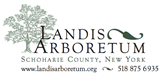 Member Name(s) Member Name(s) Member Name(s) Date Submitted Amount submitted Street Address Street Address Street Address Street Address City State Zip Code City State Zip Code City State Zip Code City State Zip Code Phone Home Cell Phone Work Phone Phone Home Cell Phone Work Phone Phone Home Cell Phone Work Phone Phone Home Cell Phone Work Phone *Email *Email *Email *Email *Landis is moving to an electronic newsletter to help the environment and hold down costs. Your provision of your email address helps us be more “green”. *Landis is moving to an electronic newsletter to help the environment and hold down costs. Your provision of your email address helps us be more “green”. *Landis is moving to an electronic newsletter to help the environment and hold down costs. Your provision of your email address helps us be more “green”. *Landis is moving to an electronic newsletter to help the environment and hold down costs. Your provision of your email address helps us be more “green”. GE Match As an employee or retiree of GE, my contribution is eligible for GE Foundation Matching Funds. I have registered this gift online at www.gefoundation.com or I have called 1‐800‐305‐0669 to register. GE asks for your social security number and our zip code (12066) when you register. As an employee or retiree of GE, my contribution is eligible for GE Foundation Matching Funds. I have registered this gift online at www.gefoundation.com or I have called 1‐800‐305‐0669 to register. GE asks for your social security number and our zip code (12066) when you register. As an employee or retiree of GE, my contribution is eligible for GE Foundation Matching Funds. I have registered this gift online at www.gefoundation.com or I have called 1‐800‐305‐0669 to register. GE asks for your social security number and our zip code (12066) when you register. Other Match My employer will match my contribution. I have enclosed my matching gift form. My employer will match my contribution. I have enclosed my matching gift form. My employer will match my contribution. I have enclosed my matching gift form. Enclosed please find a donation to the Arboretum in the amount of $ ___________ Enclosed please find a donation to the Arboretum in the amount of $ ___________ Enclosed please find a donation to the Arboretum in the amount of $ ___________ Enclosed please find a donation to the Arboretum in the amount of $ ___________ I would like more information on volunteering at Landis; please contact me at _________________________. I would like more information on volunteering at Landis; please contact me at _________________________. I would like more information on volunteering at Landis; please contact me at _________________________. I would like more information on volunteering at Landis; please contact me at _________________________. Please circle the Member Category you wish to join.Please circle the Member Category you wish to join.Please circle the Member Category you wish to join.Please circle the Member Category you wish to join.Membership Levels and BenefitsMembership Levels and BenefitsMembership Levels and BenefitsMembership Levels and BenefitsMembership Levels and BenefitsStudent  $25Student  $25Quarterly Newsletter with updates and program notices; 10% discount on plants and Acorn Shop purchases; free or reduced admission to other gardens nationwide Quarterly Newsletter with updates and program notices; 10% discount on plants and Acorn Shop purchases; free or reduced admission to other gardens nationwide Quarterly Newsletter with updates and program notices; 10% discount on plants and Acorn Shop purchases; free or reduced admission to other gardens nationwide Basic Individual $35Basic Individual $35Subscription to the quarterly Newsletter; invitations to Plant Sale Preview Party and other special events; free or reduced admission to other gardens nationwide. (Discounts do not apply to materials.) Subscription to the quarterly Newsletter; invitations to Plant Sale Preview Party and other special events; free or reduced admission to other gardens nationwide. (Discounts do not apply to materials.) Subscription to the quarterly Newsletter; invitations to Plant Sale Preview Party and other special events; free or reduced admission to other gardens nationwide. (Discounts do not apply to materials.) Basic Family $50Basic Family $50Same as Basic Individual plus a certificate worth up to $20 toward an Arboretum program. Same as Basic Individual plus a certificate worth up to $20 toward an Arboretum program. Same as Basic Individual plus a certificate worth up to $20 toward an Arboretum program. Enhanced $125Enhanced $125Same as Basic Individual plus one free admission to an Arboretum program. Same as Basic Individual plus one free admission to an Arboretum program. Same as Basic Individual plus one free admission to an Arboretum program. Business $200Business $200Same as Basic Individual plus one business card‐size ad in each of four issues of the Newsletter (Please send us a business card with this form) Same as Basic Individual plus one business card‐size ad in each of four issues of the Newsletter (Please send us a business card with this form) Same as Basic Individual plus one business card‐size ad in each of four issues of the Newsletter (Please send us a business card with this form) Patron $250Patron $250Same as Enhanced plus a gift membership and free admission to the Plant Sale Party. Same as Enhanced plus a gift membership and free admission to the Plant Sale Party. Same as Enhanced plus a gift membership and free admission to the Plant Sale Party. Betty Corning Benefactor $500Betty Corning Benefactor $500Same as Patron plus an additional free admission to a Landis program Same as Patron plus an additional free admission to a Landis program Same as Patron plus an additional free admission to a Landis program Fred Lape Founders Circle $1000Fred Lape Founders Circle $1000Same as Betty Corning Benefactor plus a personal guided tour of the Arboretum and a book of member’s choice from the Acorn Shop. Same as Betty Corning Benefactor plus a personal guided tour of the Arboretum and a book of member’s choice from the Acorn Shop. Same as Betty Corning Benefactor plus a personal guided tour of the Arboretum and a book of member’s choice from the Acorn Shop. Lifetime $2500Lifetime $2500Patron benefits each year Patron benefits each year Patron benefits each year 